Экспозиция публичных слушаний по вопросу об отклонении от предельных параметров разрешенного строительства объекта индивидуального жилищного строительства: в части изменения минимального отступа от границ земельного участка с 3 м. до 1 м. в целях определения мест допустимого размещения зданий, строений, сооружений, за пределами которых запрещено строительство зданий, строений, сооружений. Адрес земельного участка: Кемеровская область – Кузбасс, Юргинский муниципальный округ, д. Зимник, ул. Зеленая, д 17а, площадью 2110 кв.м., с кадастровым номером 42:17:0102009:754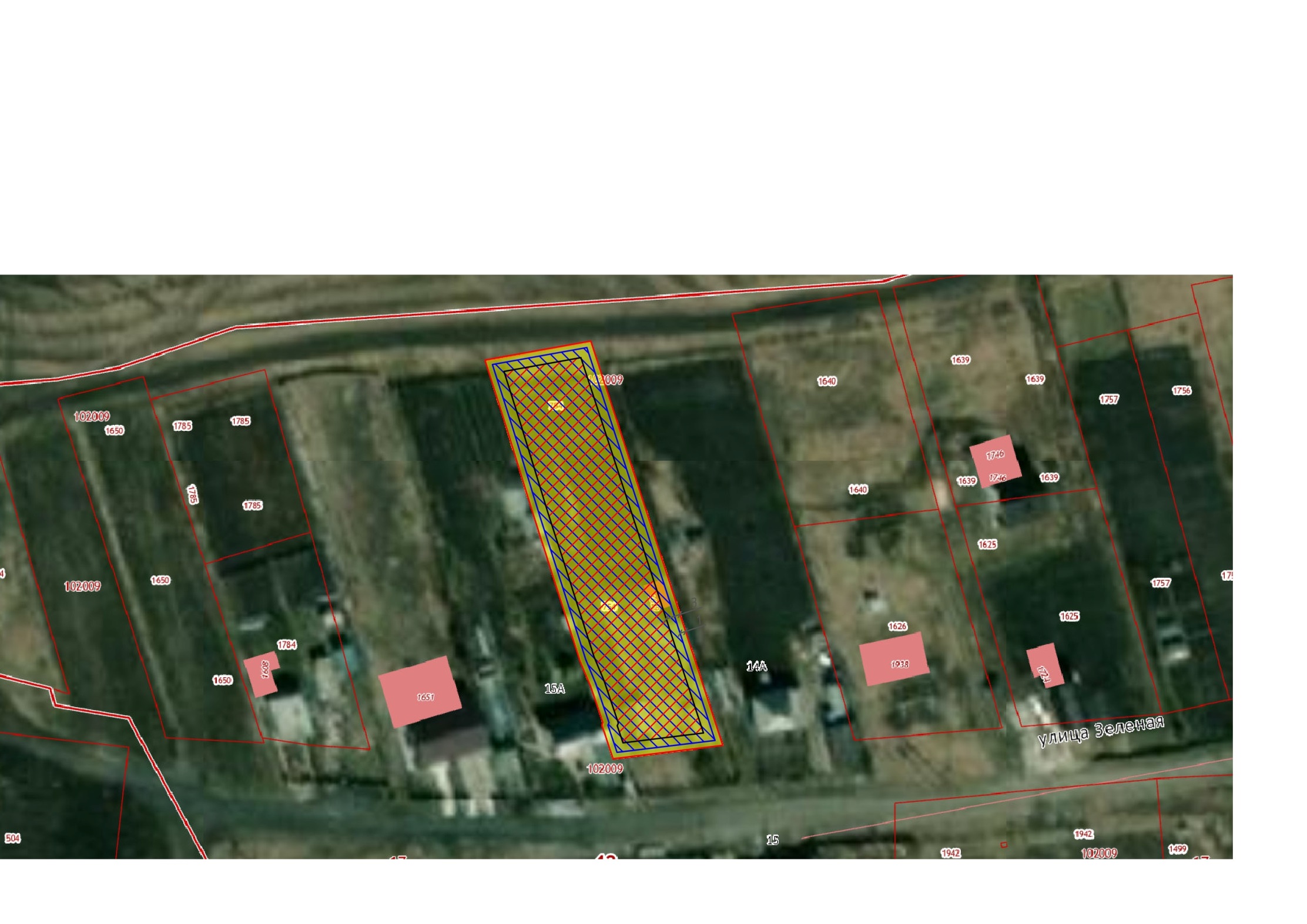 Условные обозначения:Условные обозначения:Условные обозначения:Условные обозначения: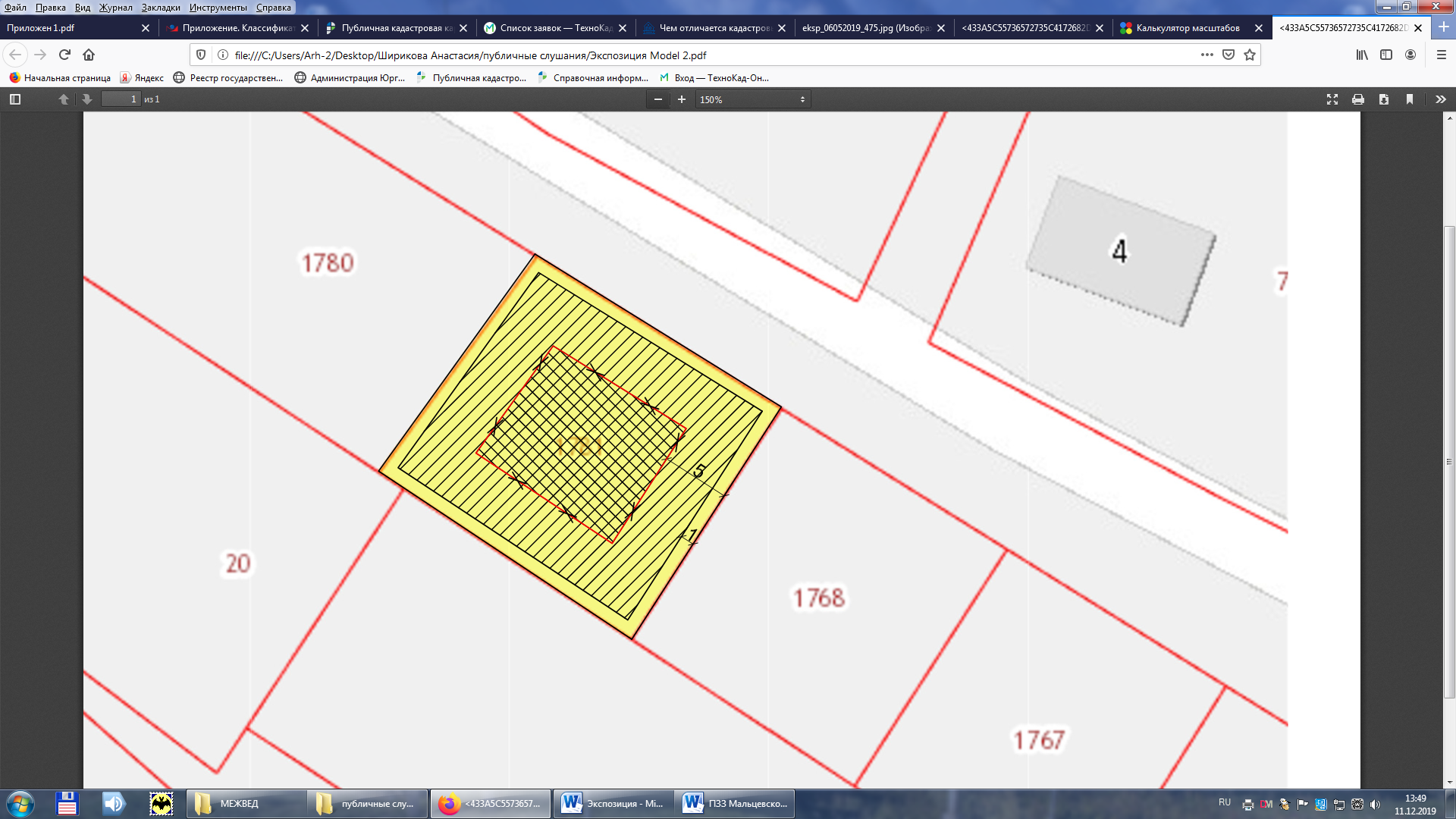 -зона, в пределах которой разрешается строительство объектов капитального строительства (планируемая)-границы земельных участков, зарегистрированных ЕГРН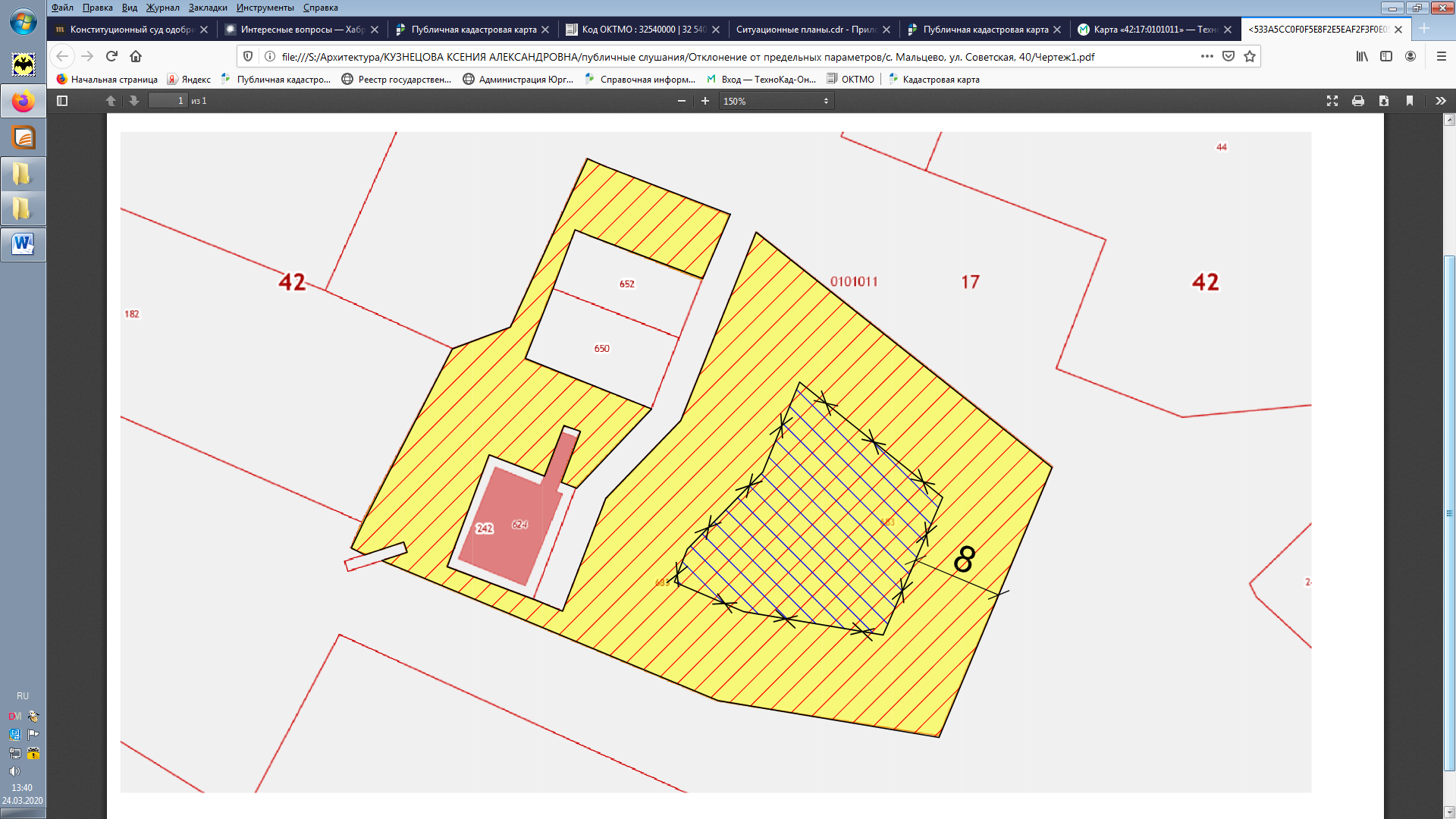 -зона, в пределах которой разрешается строительство объектов капитального строительства (существующая)    1626-кадастровые номера земельных участков в кадастровом квартале 42:17:0102009-минимальные отступы от границ земельного участка (планируемые)